Готов к труду и обороне!Были сложные испытания начиная от бега по дорожке 2 км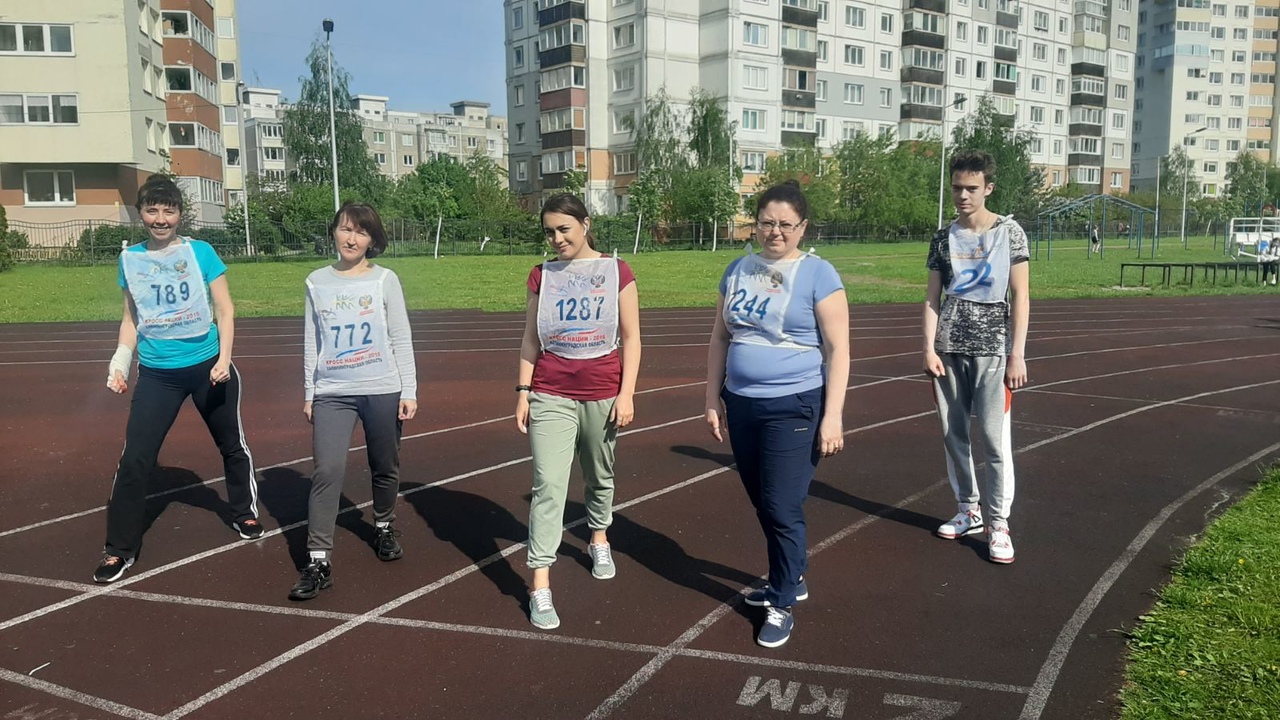 Прыжки в длину с места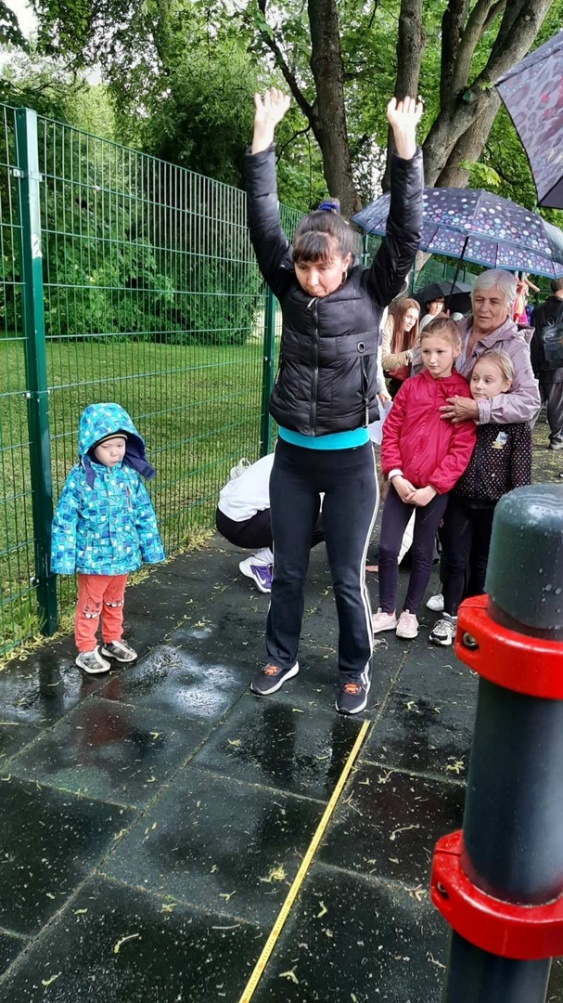 Отжимание от пола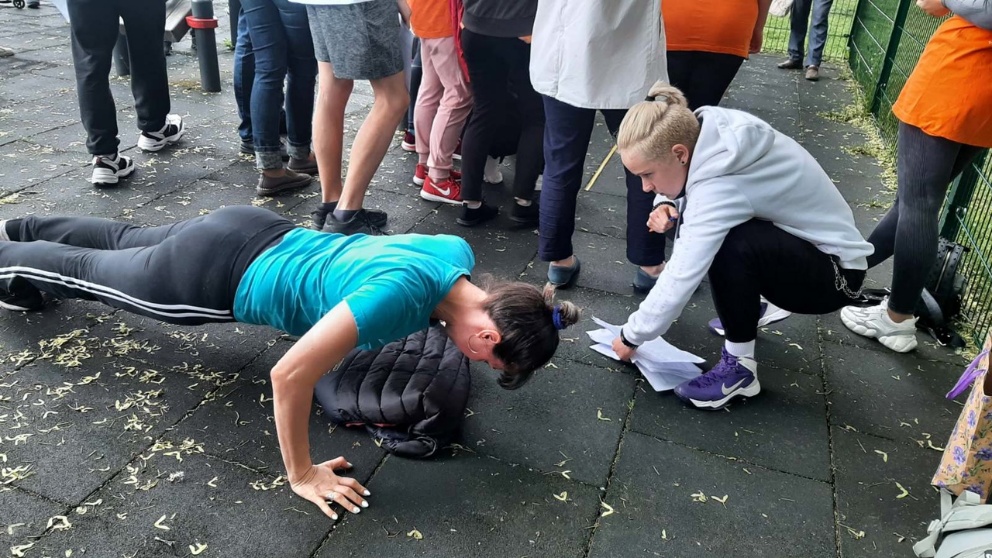 Проверка гибкости. Наклон вперед со скамейки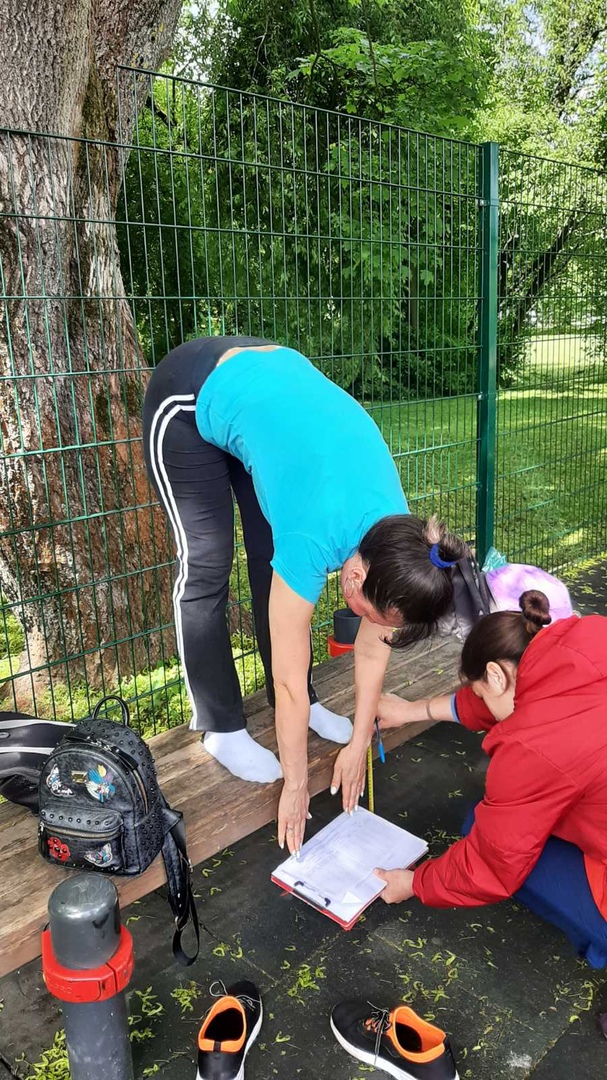 Поднимание туловища из положения лёжа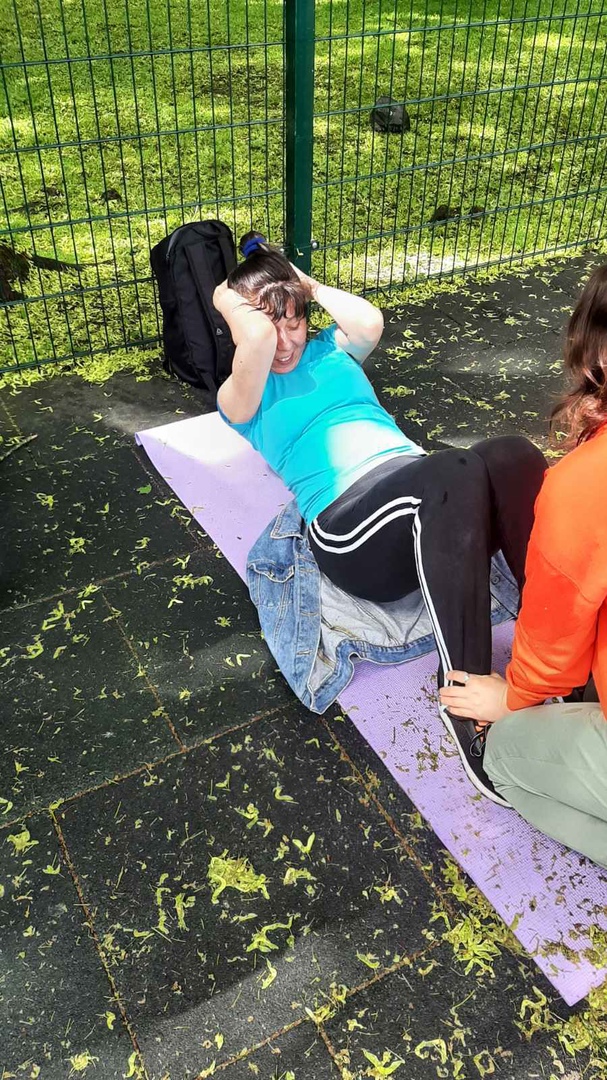 Стрельба в цель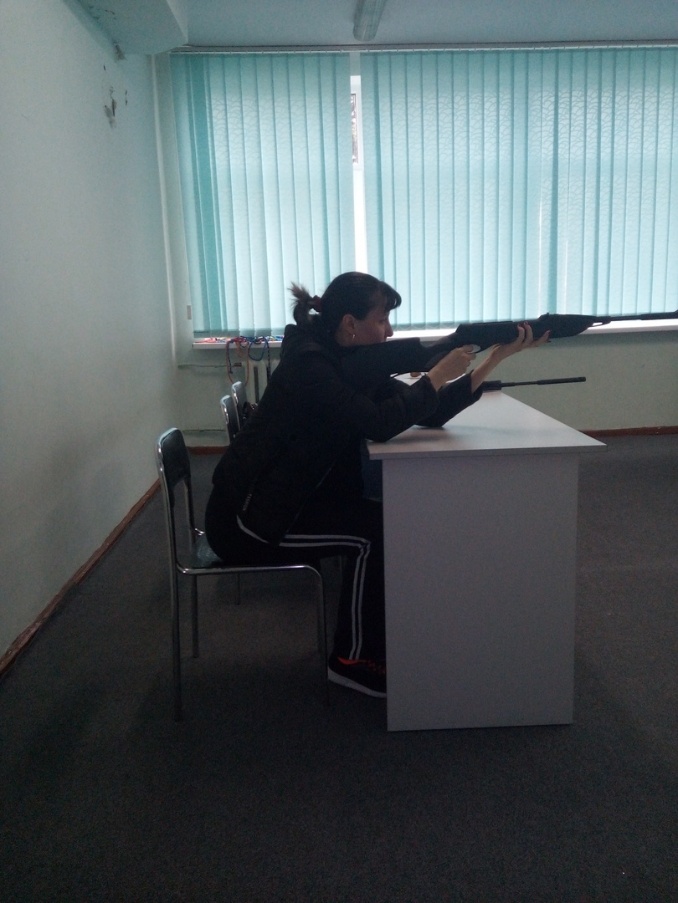 